       О Б Щ И Н С К И  С Ъ В Е Т   Б О Р О В А Н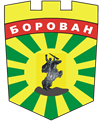 3240  Борован, ул. „Освобождение"  №1, тел.: (09147) 9404,                        www. borovan.bg,obs-borovan@abv.bg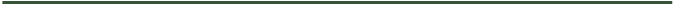 УВАЖАЕМИ ГОСПОДА,Уведомяваме Ви, че на 02. 02. 2024 година от 18:00 ч. ще се проведе извънредно заседание на Общински съвет – Борован мандат 2023 – 2027г.,  което ще се състои  в заседателната зала на Общински съвет – Борован /трети етаж на Поликлиника – Борован/ при следнияДНЕВЕН РЕД1. Докладна записка от Иван Костовски  –  Кмет на Община Борован, относно: Покана за свикване на Общо събрание на дружество „РЕГИОНАЛНА ЧИСТОТА – ОРЯХОВО“ ООД.Ивайло БукерешкиПредседател на Общински съвет - Борован